PS4 Gamers Get to Race in A Virtual MazdaMazda, with Polyphony Digital, created a virtual race car that can be driven by players of "Gran Turismo Sport" on Sony PlayStation 4. When players choose to race in the Mazda RX-Vision GT3 Concept, they will also secure a place in the FIA-certified esports tournament, Gran Turismo Championship.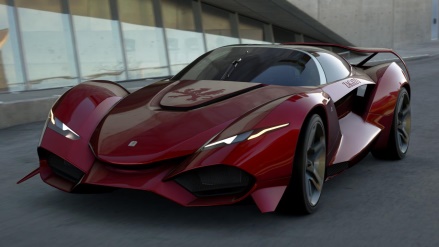 Marketing Dive 5.22.20https://www.marketingdive.com/news/mazda-brings-playable-concept-car-to-playstation-esports-series/578489/ Image credit:https://www.topgear.com/sites/default/files/styles/16x9_1280w/public/images/news-article/2017/10/18cfc26c9e9b080750daf3ecac07c7e2/isorivolta_zagato_vgt_presskit_08.jpg?itok=vNSzd-5u